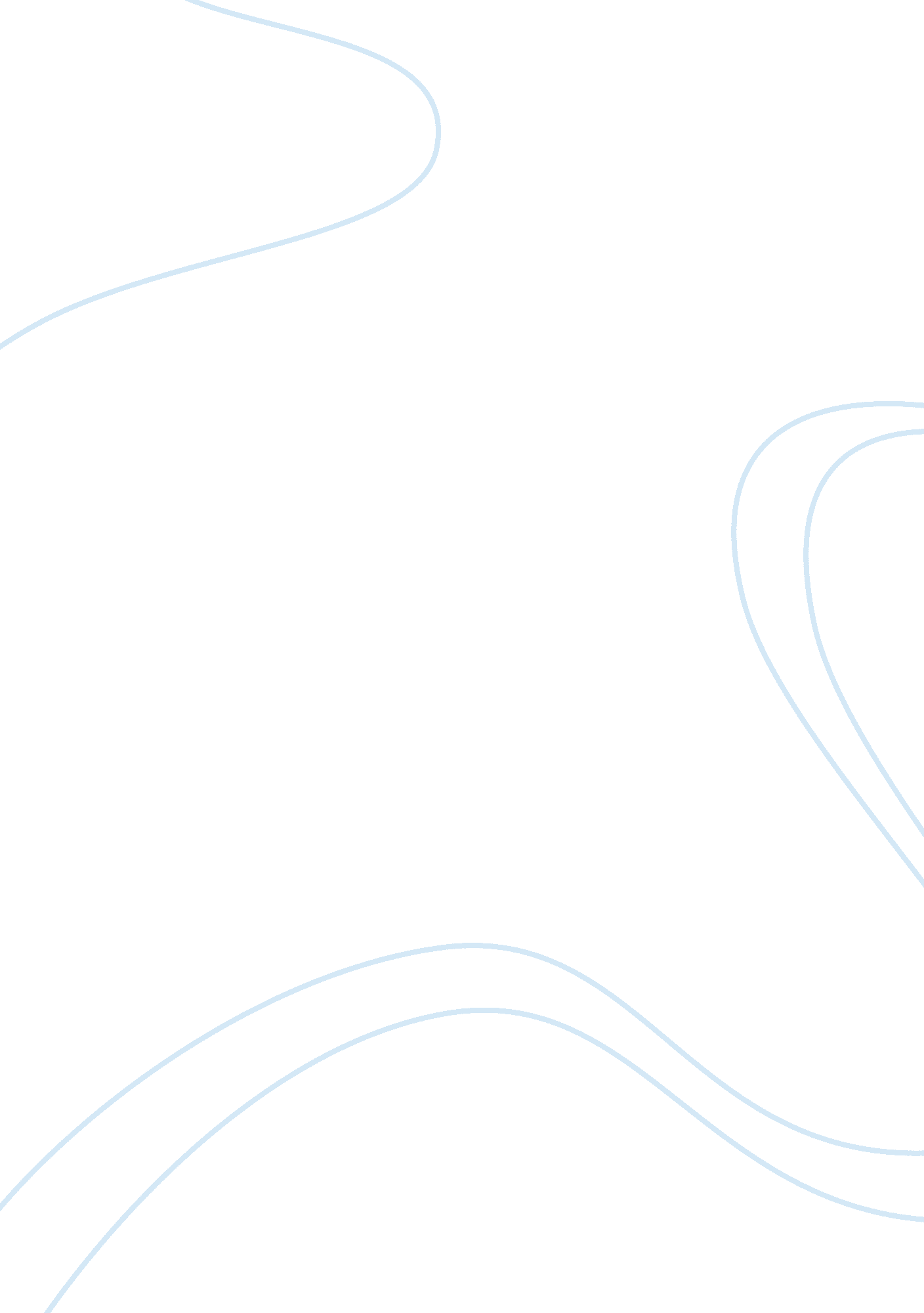 Personal statement exampleBusiness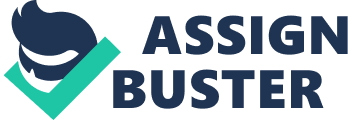 Personal ment After a deep research, I have decided to apply to this business school because it offers business s which will provide adequate knowledge regarding management and other business related subjects. This will, in return, prepare me to be able to manage my father’s architectural company, based in Saudi Arabia, which has always been my dream career since my childhood. I am writing this letter in hope that you will make me be a part of your school to pursue the business course. 
Besides doing well in my school work, I have also participated in various social activities, like business seminars and workshops, where my interpersonal skills, such as organization and public speaking have been strengthened and cultivated even further. Additionally, I have joined several clubs for empowering young leaders to transform to even more admirable people in the future. As a leader of monitoring and evaluation club in my former school I participated in organizing of the members to various activities, which some were voluntary in ensuring that the business course was well interpreted by the rest of the school and that more students were advised on the advantages of taking business courses in regard to their future careers. 
Apart from seeing other members of my family taking business courses and succeeding in their careers my father, who owns a company in Saudi Arabia, also did the same course and had been running the company efficiently for years. He wants to pass it down to someone who understands business to its core. He did not only encourage me to take business courses but also gave me sufficient reasons to join your most esteemed university so as to understand the dynamics of business before indulging myself in the journey of managing the company. He did not have everything to do with my interest in your university, though. I also have my reasons and I have submitted my application because I believe this is my call to follow his footsteps in successful business career as I have talent to realize my full potential in this very field. 
With my spectacular efforts that I have shown form my early schooling I believe I will do well in the various tasks required of me. When I get in your university I will choose management administration as my major because for a long time now I have been attracted to this area. In my former schooling, I participated in all activities that were based on business ideas but I found myself more intrigued by management topics and evidently performed better at them. In your university I will have access to the best business books in the world as well other sources of information like high speed Internet. I will also have the chance to meet other students with diverse ideas about management and business and be able to share my interest to them. I will also join business clubs and other empowering societies that will make my stay in the university a success and when I graduate I will be competent enough to run my father architectural firm in Saudi Arabia. Your positive response will be highly appreciated. 